KLASA: UP/I 361-03/19-06/109URBROJ: 2170/1-03-05/1-19-9Mali Lošinj, 9. lipnja 2020. Primorsko-goranska županija, Upravni odjel za prostorno uređenje, graditeljstvo i zaštitu okoliša, Ispostava u Malom Lošinju, na temelju članka 101. stavka 2. Zakona o gradnji („Narodne novine“ broj 153/13, 20/17, 39/19, 125/19) povodom zahtjeva kojeg je podnio investitor TD „VODOOPSKRBA I ODVODNJA CRES LOŠINJ“ d.o.o.  Cres, Turion 20/A, OIB: 55232800223, za izdavanje građevinske dozvole, izdaje G R A Đ E V I N S K U   D O Z V O L UDozvoljava se investitoru TD „VODOOPSKRBA I ODVODNJA CRES LOŠINJ“ d.o.o.  Cres, Turion 20/A, OIB: 55232800223, izgradnja kanalizacije i vodoopskrbe naselja OSOR s CS OSOR 1, na dijelu č.zgr. 161 k.o. Osor, te dijelu k.č. 61/3, 61/4, 61/5, 61/6, 62, 570, 1017/1, 1080/3, 1087/1, 1087/3, 1088/3, 1089, 1090/1, 1091, 1092/1, 1092/2, 1093/1, 1104/1, 1830/1, 1833/1, 1834/1, sve k.o. Osor, građevine infrastrukturne namjene, 2.a skupine, na području grada Malog Lošinja u Primorsko goranskoj županiji, u skladu sa Glavnim projektom zajedničke oznake GP-14673/17-P1 OSOR, koji je ovjerio glavni projektant Sanja Iveglija Čorak, dipl.ing.građ., broj ovlaštenja G 1395, iz društva „INSTITUT IGH“ d.d., RC Rijeka, Kukuljanovo 182/2, koji je sastavni dio ove građevinske dozvole, a sastoji se od mapa:1. 	MAPA 1.1/2 – Građevinski projekt, broj projekta: 73330-8/2018 od travnja 2018. godine, zajedničke oznake projekta: GP-14673/17-P1 OSOR, koji je ovjerio glavni projektant, Sanja Iveglija Čorak, dipl.ing.građ., broj ovlaštenja G 1395, iz društva „INSTITUT IGH“ d.d., RC Rijeka, Kukuljanovo 182/2;2. 	MAPA 1.2/2 – Građevinski projekt - projekt konstrukcije, broj projekta: 10/18 od travnja 2018. godine, zajedničke oznake projekta: GP-14673/17-P1 OSOR, koji je ovjerio projektant, Petar Mrak, mag.ing.aedif., broj ovlaštenja G 4625, iz društva „AEC PROJEKT“ d.o.o. iz Njivica, Primorska cesta 25;3. 	MAPA 1.3/2 – Građevinski projekt - projekt podmorske dionice, broj projekta: GP 001/18 od travnja 2018. godine, zajedničke oznake projekta: GP-14673/17-P1 OSOR, koji je ovjerio projektant, Nenad Ravlić, dipl.ing.građ., broj ovlaštenja G 436, iz društva „HIDROART“ d.o.o. iz Rijeke, Zdravka Kučića 37;4. 	MAPA 1.4/2 – Geodetska podloga, broj projekta: 60-2/17 od travnja 2018. godine, zajedničke oznake projekta: GP-14673/17-P1 OSOR, izrađena po ovlaštenom inženjeru geodezije, Ivan Puškarić, dipl.ing.geod., broj ovlaštenja Geo 100, iz društva „TOPOING“ d.o.o. iz Kastva, Rubeši 80a, ovjerena od strane Državne geodetske uprave, Područnog ureda za katastar Rijeka, Odjela za katastar nekretnina Mali Lošinj, potvrdom KLASA: 936-03/2018-02/5, URBROJ: 541-17-07/1-18-2, od 05. rujna 2018.godine;5. 	MAPA 2/2 – Elektrotehnički projekt – elektroinstalacija i automatika crpne stanice OSOR 1, broj projekta: KS-08.1/17-GL od travnja 2018. godine, zajedničke oznake projekta: GP-14673/17-P1 OSOR, koji je ovjerio projektant, Miroslav Crnić, mag.ing.el., broj ovlaštenja E 2652, iz društva „ESP“ d.o.o. iz Rijeke, Krešimirova 60;te priloga Glavnom projektu:Elaborat zaštite od požara, broj elaborata: 66/18 od travnja 2018. godine, zajedničke oznake projekta GP-14673/17-P1 OSOR, koji je ovjerio projektant, Goran Stipković, dipl.ing.stroj., broj ovlaštenja S 1514, iz društva „TermoZOP projekt“ d.o.o. iz Rijeke, Brig 27.Ova dozvola prestaje važiti ako investitor ne pristupi građenju u roku od tri godine od dana pravomoćnosti iste.Investitor je dužan ovom tijelu prijaviti početak građenja najkasnije osam dana prije početka građenja.Važenje građevinske dozvole produžuje se na zahtjev investitora jednom za tri  godine ako se nisu promijenili uvjeti za provedbu zahvata u prostoru određeni prostornim planom, odnosno lokacijskom dozvolom u skladu s kojima je građevinska dozvola izdana.  O b r a z l o ž e nj eInvestitor, trgovačko društvo „Vodoopskrba i odvodnja Cres Lošinj“ d.o.o. iz  Cresa, Turion 20/A, OIB: 55232800223, je zatražio podneskom zaprimljenim dana  17. travnja 2019. godine izdavanje građevinske dozvole za zahvat u prostoru: izgradnja kanalizacije i vodoopskrbe naselja OSOR s CS OSOR 1, na dijelu č.zgr. 161 k.o. Osor, te dijelu k.č. 61/3, 61/4, 61/5, 61/6, 62, 570, 1017/1, 1080/3, 1087/1, 1087/3, 1088/3, 1089, 1090/1, 1091, 1092/1, 1092/2, 1093/1, 1104/1, 1830/1, 1833/1, 1834/1, sve k.o. Osor, građevine infrastrukturne namjene, 2.a skupine, na području grada Malog Lošinja u Primorsko goranskoj županiji, u skladu sa Glavnim projektom zajedničke oznake GP-14673/17-P1 OSOR, iz točke I. izreke ove dozvole.Infrastrukturna građevina za koju se izdaje građevinska dozvola, dio je SUSTAVA ODVODNJE OTPADNIH VODA AGLOMERACIJE NEREZINE za prijavu izgradnje vodno-komunalne infrastrukture za sufinanciranje od strane EU.Zahvat u prostoru obuhvaća izgradnju kanalizacijskog gravitacijskog kolektora u ukupnoj dužini od cca 2723 m te rekonstrukciju/nadogradnju vodoopskrbne mreže u ukupnoj dužini od cca 2373 m.Objekti koji se grade u sustavu su: Crpna stanica OSOR 1, ukopana lokalna crpna stanica koja prikuplja otpadne vode grada Osora i kampa Bijar te tlačnim cjevovodima položenim po morskom dnu prebacuje otpadnu vodu u projektirani kanalizacijski sustav područja P2-Nerezine.Crpna stanica OSOR 1 obuhvaća kanalizacijske crpke u mokroj izvedbi (režim rada za ljetne mjesece 2+1, za zimske mjesece 1+2), cijevni razvod te pripadajuće fazonske komade i armature. Predviđa se izvedba retencijskog bazena  svijetlog otvora 2,50 x 5,00 m, dubine 2,15 m.Cjevovodi se polaže djelomično izvan državne ceste D100 u bankini ceste, djelomično u trupu državne ceste D100, unutar samog povijesnog grada Osora te po dnu mora na dijelu gdje prelaze kanal između otoka Cresa i Lošinja.Nije predviđen pokusni rad, a ako se iz nekih razloga ne izvedu svi cjevovodi moguće je uporabiti dio građevine. Uvjet uporabe dijela građevine je da se izvedeni dio može staviti u funkciju.U spis je priložena zakonom  propisana dokumentacija i to:  Tri primjerka glavnog projekta iz točke I. izreke građevinske dozvole.Izjava glavnog projektanta da je Glavni projekt izrađen u skladu sa uvjetima određenim Lokacijskom dozvolom, Klasa: UP/I 350-05/17-03/16, Urbroj: 2170/1-03-05/5-18-7 od 13. travnja 2018. godine, izdanom po Primorsko-goranskoj županiji, Upravnom odjelu za prostorno uređenje, graditeljstvo i zaštitu okoliša, Ispostava u Malom Lošinju, sa Zakonom o gradnji (NN 153/13, 20/17), te odredbama posebnih zakona i propisa, da je projekt usklađen s Prostornim planom uređenja Grada Malog Lošinja ("Službene  novine Primorsko - goranske županije", br. 13/08, 13/12, 26/13, 5/14, 42/14, 25/15, 32/15, 37/15 i 32/16) te da su dijelovi dokumentacije i svi elaborati međusobno usklađeni.Potvrde glavnog projekta javnopravnih tijela u smislu odredbe članka 88. Zakona o gradnji i to: Potvrda usklađenosti glavnog projekta, Klasa: 361-03/18-02/6903, Urbroj: 376-10-18-2 od 14. rujna 2018. godine, izdana od Hrvatske regulatorne agencije za mrežne djelatnosti (HAKOM), Zagreb Potvrda glavnog projekta, broj: 401200103-15448/18-RK od 14. rujna 2018. godine izdana od „HEP-ODS“ d.o.o., Elektroprimorje RijekaPotvrda, Klasa: 540-02/18-05/6274, Urbroj: 534-07-4-4-8/9-18-2 od 12. rujna 2018. godine, izdana od Ministarstva zdravstva, Uprave za sanitarnu inspekciju, Sektora županijske sanitarne inspekcije, Odjela za Istru i Primorje, Ispostave Rijeka Potvrda na glavni projekt, broj: VIO-03/18-171/2-I od 25. rujna 2018. godine, izdane od „Vodoopskrba i odvodnja Cres Lošinj“ d.o.o., Cres Vodopravna potvrda, Klasa: 325-01/18-17/0001271, Urbroj: 374-23-1-18-2 od 14. rujna 2018. godine, izdana od Hrvatskih voda, VGO za slivove sjevernog Jadrana, RijekaPotvrda glavnog projekta, Klasa: 340-09/18-07/283-2, Urbroj: 345-931/622-2018-2 od 19. rujna 2018. godine, izdana od Hrvatske ceste d.o.o., Sektora za održavanje i promet, Poslovne jedinice RijekaPotvrda, Klasa: 612-08/17-23/3325, Urbroj: 532-04-02-11/12-18-4 od 05. studenog 2018. godine, izdana od Ministarstva kulture, Uprave za zaštitu kulturne baštine, Konzervatorskog odjela u RijeciPotvrda, Broj: 511-09-21/1-4750/2-2018.TS od 02. listopada 2018. godine, izdana od Ministarstva unutarnjih poslova, Policijske uprave primorsko-goranske, Sektora upravnih i inspekcijskih poslova, Inspektorata unutarnjih poslova, RijekaPotvrda glavnog projekta, Klasa: UP/I-360-01/18-01/46, Urbroj: 530-04-5-2-18-2 od 14. rujna 2018. godine, izdana od Ministarstva mora, prometa i infrastrukture, Uprave sigurnosti plovidbe, Lučke kapetanije RijekaPotvrda na glavni projekt, Klasa: 361-03/18-01/69, Urbroj: 2213/01-01-18-2 od 18. rujna 2018. godine, izdana od Grada Malog Lošinja, Mali Lošinj Dokaz pravnog interesa za izdavanje građevinske dozvole, i to:Zahtjev, broj: VIO-20/1-2018 od 08. kolovoza 2018. godine, investitora Vodoopskrba i odvodnja Cres Lošinj d.o.o. upućen Ministarstvu državne imovine, Zagreb, u svezi prava služnosti na k.č. 570 i 1017/1 k.o. Osor, koja su u vlasništvu Republike Hrvatske; Ugovor o osnivanju prava služnosti za k.č. 62 i 1833/1 k.o. Osor, Klasa: 944-17/19-01/05, Urbroj: 2213/01-01-19-5 od 06. prosinca 2019. godine, sklopljen između Grada Malog Lošinja i investitora Vodoopskrba i odvodnja Cres Lošinj d.o.o.;Ugovor broj P 011/07/2019 o koncesiji za posebnu upotrebu pomorskog dobra za izgradnju i korištenje dijela podmorskih kanalizacijskih cjevovoda Osor, Grad Mali Lošinj, Klasa: 342-01/19-02/55, Urbroj: 2170/1-07-02/3-19-11 od 10.siječnja 2020. godine, sklopljen između Primorsko-goranske županije i investitora Vodoopskrba i odvodnja Cres Lošinj d.o.o.;Odluke br. ZLUML-K-01/2020 o davanju koncesije za posebnu upotrebu pomorskog dobra za izgradnju i korištenje infrastrukturnih građevina komunalnog sustava, podmorskih cjevovoda Osor (TL-1, TL-2, VM-1, VM-2, VM-3, DTK) te CS OSOR 1, Klasa: 342-21/20-01/02, Urbroj: 2170/1-20/01-2-22 od 22.svibnja 2020. godine, donijete od Upravnog vijeća Županijske lučke uprave Mali Lošinj. Suglasnost Hrvatske ceste d.o.o., Klasa: 340-09/18-10/435, Urbroj: 345-700-720/310-19-04/JA od 29. svibnja 2019. godine, za radove na izgradnji predmetne građevine dijelu k.č. 61/4, 61/6, 1080/3, 1087/1, 1087/3, 1088/3, 1089, 1090/1, 1091, 1092/1, 1092/2, 1093/1, 1104/1, 1830/1, 1833/1, 1834/1 te na dijelu č.zgr. 161 k.o. Osor, sve k.o. Osor, koje u naravi predstavljaju dio državne ceste DC 100 koja je u nadležnosti upravljanja Hrvatskih cesta d.o.o. Zagreb.Zahtjev je osnovan.U postupku izdavanja građevinske dozvole utvrđeno je sljedeće:U spis je priložena propisana dokumentacija iz odredbe članka 108. stavka 2. Zakona o gradnji.Priložene su propisane potvrde glavnog projekta javnopravnih tijela.Glavni projekt iz točke 1. izreke ove dozvole izradile su ovlaštene osobe,  izrađen je na način koji osigurava njegovu jedinstvenost s obzirom na građevinu za koju je izrađen, izrađen na način da je onemogućena promjena njegova sadržaja odnosno zamjena njegovih dijelova te sa sadržajem i elementima glavnog projekta sukladno odredbama članaka 64. do 73. Zakona o gradnji.Strankama u postupku omogućeno je javnim pozivom da izvrše uvid u spis predmeta, prema odredbi članka 116. stavak 2. Zakona o gradnji, o čemu je sačinjen zapisnik koji prileže spisu. Na uvid u spis  zakazan za dan 25. listopada 2019. godine, stranke se, iako uredno pozvane, pozivu nisu odazvale na uvid u spis predmeta u vrijeme uvida, a ni u roku od osam dana od dana određenog u pozivu sukladno članku 119. stavku 3. Zakona o gradnji. S obzirom na navedeno smatra se da je strankama pružena mogućnost uvida u spis predmeta.Slijedom iznesenoga postupalo se prema odredbi članka 111. Zakona o gradnji, te je odlučeno kao u izreci. Upravna pristojba za opću pristojbu, prema tarifnom broju 1. Uredbe o tarifi upravnih pristojbi („Narodne novine broj“ broj 8/17, 37/17, 129/17), plaćena je u iznosu 70,00 kuna državnim biljezima emisije Republike Hrvatske, koji su zalijepljeni na podnesku i poništeni pečatom ovoga tijela.Upravna pristojba za izdavanje građevinske dozvole  prema Tar. br. 51. stavak 1. točka 1. Tarife upravnih pristojbi koja je sastavni dio Uredbe o tarifi upravnih pristojbi („Narodne novine broj“ broj 8/17, 37/17, 129/17), uplaćena je u iznosu od 12.000,00 kuna, na račun Primorsko goranske Županije-broj računa-IBAN:HR7424020061800008005, model: HR68.UPUTA O PRAVNOM LIJEKU:Protiv ovog rješenja može se izjaviti žalba Ministarstvu graditeljstva i prostornoga uređenja, Zagreb, Ulica Republike Austrije 20, u roku od 15 dana od dana primitka rješenja. Žalba se predaje neposredno ili putem pošte preporučeno Primorsko-goranskoj županiji, Upravnom odjelu za graditeljstvo i zaštitu okoliša, Ispostava Mali Lošinj, Riva lošinjskih kapetana 7, a može se izjaviti i usmeno na zapisnik kod ovog tijela.Upravna pristojba na žalbu plaća se prema Zakonu o upravnim pristojbama („Narodne novine“ br. 115/16) u iznosu od 35,00 kuna, a prema Tarifnom broju 3. Uredbe o tarifi upravnih pristojbi („Narodne novine“ br. 8/17, 37/17, 129/17).  Stranka se može odreći prava na žalbu u pisanom obliku ili usmeno na zapisnik, od dana primitka prvostupanjskog rješenja do isteka roka za izjavljivanje žalbe.                                                                               Stranka može odustati od žalbe sve do otpreme rješenja o žalbi. Protiv ovog rješenja može se izjaviti žalba Ministarstvu graditeljstva i prostornoga uređenja, Zagreb, Ulica Republike Austrije 20, u roku od 15 dana od dana primitka rješenja.Voditeljica ispostave                                                                        Almedina Hasić, dipl. iur.DOSTAVITI:VODOOPSKRBA I ODVODNJA CRES LOŠINJ d.o.o. Cres, Turion 20/A Strankama koje se nisu odazvale objavom na Oglasnoj ploči ovog Upravnog odjelaSpis, ovdje Na znanje: Grad Mali Lošinj, Riva lošinjskih kapetana 7, Mali LošinjNA ZNANJE (po izvršnosti):Hrvatske vode, Vodnogospodarska ispostava za slivno područje Kvarnersko   primorje i otoci, Verdijeva 6/IV, Rijeka, radi naplate vodnog doprinosa,Grad Mali Lošinj, Riva lošinjskih kapetana 7, Mali Lošinj, radi naplate komunalnog doprinosaOBJAVA: Na mrežnim stranicama ovoga Upravnoga tijela, sukladno članku 120. stavak 4. Zakona o gradnji, u trajanju od najmanje 30 dana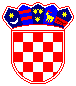 REPUBLIKA HRVATSKAPRIMORSKO-GORANSKA ŽUPANIJA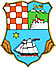 UPRAVNI ODJEL ZAPROSTORNO UREĐENJE,GRADITELJSTVO I  ZAŠTITU OKOLIŠAISPOSTAVA  U MALOM LOŠINJU